SURAT KETERANGAN KELAKUAN BAIKNomor :		 /UN17.1/KM/20…Dekan Fakultas Ekonomi dan Bisnis Universitas Mulawarman dengan ini menerangkan:Nama	:	.....................................................................NIM	:	.....................................................................Tempat / Tanggal Lahir	:	.....................................................................Agama	:	.....................................................................Jenis Kelamin	:	.....................................................................Jurusan	:	.....................................................................Program Studi	:	S1- ...............................................................Semester	:	......(............) / Ganjil/GenapAlamat	:	.....................................................................	Telepon / Handphone:	....................................Adalah benar Mahasiswa Fakultas Ekonomi dan Bisnis Universitas Mulawarman pada Tahun Akademik 20… / 20…, bahwa setelah diadakan pengamatan hingga dibuat surat keterangan ini, mahasiswa bersangkutan tidak pernah melanggar peraturan dan ketentuan yang berlaku. Surat keterangan kelakuan baik ini diberikan untuk keperluan :“.....................................................................”Demikian Surat Keterangan kelakuan baik ini diberikan untuk dipergunakan sebagaimana mestinya.                KEMENTERIAN PENDIDIKAN,KEBUDAYAAN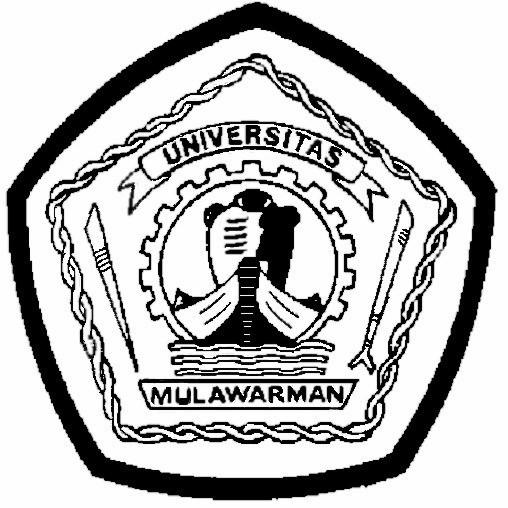         RISET DAN TEKNOLOGI     UNIVERSITAS MULAWARMAN		   FAKULTAS EKONOMI DAN BISNIS                               Jalan Tanah Grogot, Kampus Gunung Kelua, Samarinda 75119                                                   Telepon (0541)738913-738915-738916                                                                Laman feb.unmul.ac.id Samarinda,  31 October 2022a.n Dekan,Wakil Dekan Bidang Kemahasiwaan dan AlumniDr. Zainal Abidin, MMNIP. 19650707 199303 1 005